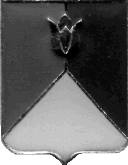 РОССИЙСКАЯ  ФЕДЕРАЦИЯАДМИНИСТРАЦИЯ   КУНАШАКСКОГО  МУНИЦИПАЛЬНОГО  РАЙОНАЧЕЛЯБИНСКОЙ  ОБЛАСТИПОСТАНОВЛЕНИЕот 30.05.2023г.     № 891В соответствии Федеральным законом «Об общих принципах организации местного самоуправления в Российской Федерации» от 06.10.2003г. №131-ФЗ, статья 40 Градостроительного кодекса Российской Федерации, Правилами землепользования и застройки Кунашакского сельского поселения, утвержденного  Решением Собрания депутатов Кунашакского муниципального района от  08.12.2021г. №108,  на основании заявления  Министерство имущества Челябинской области  от 11.02.2022г, постановлением Администрации Кунашакского муниципального  района от 18.05.2023г. №814 «О назначении публичных слушаний по вопросу предоставления разрешения на отклонение от предельных параметров разрешенного строительства объекта капитального строительства в части уменьшения минимального отступа от границ земельного участка», протоколом публичных слушаний от 24.05.2023г., заключением о результатах публичных слушаний от 24.05.2023г.ПОСТАНОВЛЯЮ:1. Предоставить разрешение на отклонение от предельных параметров разрешенного строительства объекта капитального строительства котельной в части уменьшения минимального отступа от границ земельного участка с кадастровым номером 74:13:0807048:942, площадью 200 квадратных метров, расположенного по адресу: Челябинская область, Кунашакский район, село Кунашак, улица Совхозная, в территориальной жилой зоне, испрашиваемый вид использования код 3.1 «Коммунальное обслуживание». 2. Начальнику отдела информационных технологий администрации Кунашакского муниципального района Ватутину В.Р. разместить настоящее постановление на официальном сайте Кунашакского муниципального района.4. Контроль    за    исполнением     данного     постановления    возложить на   заместителя    Главы    района    по    ЖКХ,    строительству   и   инженерной инфраструктуре    –    Руководителя     Управления     ЖКХ,     строительства     и энергообеспечения  администрации района   Мухарамова Р.Я.Глава района	                                                                                            С.Н.Аминов                                       О предоставлении разрешения на отклонение от предельных параметров разрешенного строительства объекта капитального строительства в части уменьшения минимального отступа от границ земельного участка 